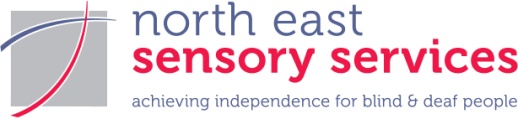 PERSON SPECIFICATIONPOST:   Young Person’s Service Co-ordinator	DATE: January 2023LOCATION: Aberdeen, but covering Aberdeenshire and MorayREQUIREMENTEssential/DesirableEducation and experience:Hold a relevant professional qualification at SVQ level 3 or above.Essential     Minimum of two years experience in working with young people in a professional capacity.Essential     Experience of working with people who have a serious sensory impairment.Able to converse in British Sigh Language (BSL) or Willing to undertake training to level 3 in BSL.Desirable   (Desirable) Essential    Experience of supervision and supporting colleagues Desirable   A working knowledge of Child Protection in Scotland and GIRFEC principles.Desirable   Abilities - both aptitudes and skillsTo plan and organise own work To provide support which motivates and enables others To make links and develop relations with professionals from outside agencies.To work one to one with service users and lead groups.To set up and run groups and activities.To communicate well verbally and in writing.          To competently use a range of IT packagesEssential    Essential     Essential    Essential    Essential    Essential    Essential   Other requirements of the post:This post requires PVG scheme membership and satisfactory enhanced disclosure checks.A provable commitment to Equal Opportunities.Regular work out-with normal hours, often in evenings and weekends and you need to be available during school holidays, with some overnight stays away from home.Must be mobile and able to travel across Grampian regularly and across the country occasionally. Essential   Essential   Essential   Essential   IMPORTANTThe ability to meet all requirements listed in the person specification must be demonstrated in writing on the application form.  Shortlisted candidates will be required to demonstrate this in more detail at interview.